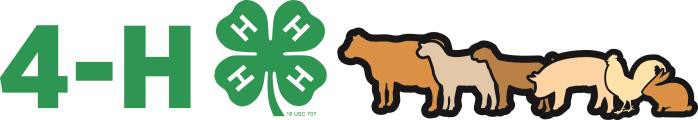 Michigan 4-H Animal Market Project Record Book  2016 U.P. State Fair VersionIntermediate Market Record BookName:  	Date of Birth:  	Year (example: 2015):  	Age (as of Jan 1st):  	Is this your first year in project?	Yes  	No  	If No, how many years have you been doing project:  	Club Name:	 	Project Leader:	 	I hereby certify that, as the exhibitor of this project, I have personally been responsible for the care of this animal, record keeping, and have completed this record book. I am aware that this record book may be on display during the auction and/or fair, and thus all content will be appropriate.Youth Signature:	_ Date:  	I, the parent/guardian, certify that my son/daughter has completed this project and completed this record book and will comply with all rules and regulations. I give permission for this record book to be displayed to the public and will ensure that all content is appropriate.Parent/Guardian Signature:	Date:  	Check with your local 4-H staff to determine when your record book needs to be submitted and any additional guidelines or rules for completion.**RECORDS START WITH POSSESSION OF YOUR ANIMAL(S) AND END WITH FAIR WEEK ESTIMATES!**MSU is an affirmative-action, equal-opportunity employer. Michigan State University Extension programs and materials are open to all without regard to race, color,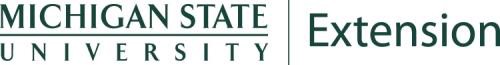 national origin, gender, gender identity, religion, age, height, weight, disability, political beliefs, sexual orientation, marital status, family status or veteran status.Why Keep Records?By keeping records, you will be able to see how much progress you make this year and over the course of your 4-H career as you set goals and work to accomplish them.Good records will:Help you learn about animals, their rate of growth, the feed they require, the cost of the feed they require and their habits.Increase understanding of your project’s financial outcome.Assist you in gathering information to market your animal.Improve your management practices.Keep track of your project activities and learning experiences.Allow you to better plan for future livestock projects.If you have questions or need help on this record book, please contact your leader, parent/guardian, or County MSU Extension Office.PLEASE PRINT OR WRITE CLEARLY.Project Information(Submit one completed record book for each market species)Name                 and/or                 description                 of                 animal(s):  	  Breed(s):  		 Identification of animal(s) (Tattoo/Ear tag/Fair tag number):  	Estimated Birth date of animal(s):	_ Date        of        ownership        or        purchase        date:  		 Estimated          beginning          value          of          animal(s):  		  Please tell us about your project animal (check all that apply):       Purchased my project animal(s)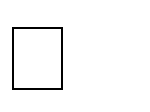        Project animal(s) are bred & owned (from an animal on my family farm)       Other (please explain):  	 Comments by Leader/Parent (optional):_ 	 This Year’s Project GoalsComplete this portion of the record book pre-project or once animals are purchased.Date this page completed:  	       Please explain three goals that you have for your animal(s) project:Please list three potential buyers you plan to approach this year:Please list three communication strategies you plan to utilize this year:Anticipated Income from animal(s):  	Beginning Project PictureTake a picture of your project animal(s). Date of photo:   	Monthly Feed Record Worksheet (Add additional pages if needed)NOTE:  RECORD FEED AS IT IS FED TO YOUR ANIMAL.*Type of feed should be expressed in pounds and include grains, supplements, mixes, hay, silage, etc.The estimated value of homegrown feed needs to be included. 	Number of animals reflected on this chart.Expenses Other Than Feed Worksheet (Add additional pages if needed) 	Number of animals reflected on this chart.$	Total Expense per animalTOTAL EXPENSES(Transfer this number to page 8 – c. If this is for more than one animal, divide by the number of animals.)Weight Record (Add additional pages if needed)It is recommended to weigh your animal(s) at least once each month or more as appropriate for your species.Use one of the charts below for each market animal.My Project Animal:(Please complete page 7 for each market animal – make additional copies of this form as needed)NOTE: The final weight can be determined by weight tape, scale at home or at the fair.This can allow the exhibitor to complete record book prior to the fair.My Estimated Project Income:X			=	$ 	Market Price*	Final Weight (A)	EXPECTED MARKET INCOME*Market Price - is the price you would receive under normal sale conditions (such as an auction sale yard). These prices are published in agriculture newspapers, magazines, or TV and radio farm reports and online.+	$	=OTHER INCOME **Total Expected Income (Add expected market income and other income)**OTHER INCOME could include premiums from another show, sale of by-products (wool, eggs, manure, etc.), etc., generated prior to the fair.My Project Expenses:	VALUEFormula to Calculate Your Breakeven PriceTotal Expenses$				=	$ 	Total	Final Weight	Breakeven PriceExpenses	of Animal (A)	(Price per pound needed to cover expenses)Ending Project PicturesTake a picture of your project animal(s) at the end of your project. This will help indicate how your animal(s) have grown and developed.Date of ending photo:   	Project Reflection:Please respond to the following questions (additional pages can be added).What did you learn in the project this year?  	What did you feed your animal(s) and why?   	What techniques did you use to aid in marketing your animal(s)?  	What management strategies did you put in place to help keep your animal(s) healthy?What is the definition of “breakeven price” (page 7) for this project? What can be done to improve the “breakeven price?”List one thing that went well and one thing that you could improve on in the future.What are vitamins? Explain why vitamins A and D are important to your animal.What is your animal’s exercise and training program?  How does it affect your project?9. Identify three unique breeds within your livestock species.  What are their characteristics?10.  When your animal is being judged or evaluated, what characteristics does the judge look for?  Explain at least three things the judge considers.Michigan 4-H Livestock Record Book – Intermediate UPSF 	10Judge’s Comments:Please respond to the following statements to provide feedback to the youth.The market animal(s) project owner did the following items well:  	Areas to improve include:  	Additional comments:  	Judging Results (OFFICE USE ONLY)	Ribbon Award:	A	B	CMichigan 4-H Livestock Record Book – Intermediate	11Species:Beef  [	]Sheep	[]Swine  []Goat []Feeder Calf []Poultry  []Rabbit []Other []Expense CategoriesVeterinary ChargesVeterinary ChargesMedication/ InsecticidesBeddingBeddingEquipmentRegistration FeesRegistration FeesTrucking/ TransportationHousing rent/ Leasing feesHousing rent/ Leasing feesClipping/ Shearing feesInterest paid (if $ borrowed)Interest paid (if $ borrowed)Advertising/ MarketingBuyer RecognitionBuyer RecognitionMiscellaneous (specify)Miscellaneous (specify)Miscellaneous (specify)Miscellaneous (specify)Monthly TotalSEPT$OCT$NOV$DEC$JAN$FEB$MARCH$APRIL$MAY$JUNE$JULY$AUG$TOTALSTOTAL$Animal ID:  	Animal ID:  	DateWeight(Beginning)(Final)Ear Tag NumberSexBreedDate AcquiredBeginning WeightFinal Weight (A)Purchased Animal = List Price (page 2)	orRaised Animal = List Value at Start of Projecta	$Total Feed Costs Per Animal From Monthly Feed Record Worksheet (page 4)b	$Total Cost From Per Animal Expenses OtherThan Feed Worksheet (page 5)c	$TOTAL EXPENSES  (a+b+c)	$TOTAL EXPENSES  (a+b+c)	$